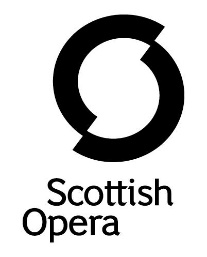 AUDITION REQUIREMENTSAll excerpts required can be found in the excerpts and repertoire bookletROUND 1: Digital Submission – Screened AV Recording (Please read Digital Submission guidelines)Please prepare the following excerpts: (refer to the booklet for exact bar numbers)1. Mozart The Magic Flute (2nd Violin, two excerpts)2. R Strauss Don Juan Overture (1st Violin)3. Wagner Parsifal opening (1st Violin – top line)Digital Shortlisting Criteria for live audition in Glasgow will be based on the following: 1.	Musicianship: musical understanding of the excerpts performed, including style and phrasing2.	Technical accomplishment: encompassing intonation, range of articulation, rhythmic stability and     accuracyThe panel will not assess tone quality or dynamic range in the Round 1 Digital Submission.ROUND 2: In person auditionPlease prepare the following repertoire and excerpts: (refer to the booklet for exact bar numbers)Set PieceMozart 1st movement exposition from one of the following: Violin Concerto No. 3, No.4 or No.5Excerpts1. Britten 		‘Dawn’, Four Sea Interludes from Peter Grimes (1st Violin)                                            Beginning to Fig.32. Mendelssohn 	Scherzo, A Midsummer Night’s Dream (1st Violin)3. Mozart 		Symphony No.39 (1st Violin):                                            - 2nd Movement, Andante con moto (opening section – no repeats)                                            - 4th Movement, Allegro4. Puccini 		Tosca, Act 2, Fig.59 (1st Violin)5. R. Strauss 		Der Rosenkavelier, Act 1 opening (1st Violin)ROUND 3: In person ensemble audition with members of the orchestra and Music Director1. Mozart 		String Quartet No.14 in G major k.387, 1st Movement (2nd Violin)2. Puccini 		Crisantimi for string quintet (2nd Violin)